แบบแจ้งการเป็นผู้ทำบัญชีของหน่วยงานของรัฐสำหรับคนเดิมข้าพเจ้า ขอแจ้งข้อมูลเกี่ยวกับคุณสมบัติผู้ทำบัญชีของหน่วยงานของรัฐตามข้อ 7 วรรคสอง            แห่งหลักเกณฑ์กระทรวงการคลังว่าด้วยหลักเกณฑ์และคุณสมบัติผู้ทำบัญชีของหน่วยงานของรัฐ พ.ศ. 2562 เพื่อให้ (ชื่อหน่วยงาน)________________________________________________________________ไปรษณีย์อิเล็กทรอนิกส์ (E-mail) ________________________________แจ้งต่ออธิบดีกรมบัญชีกลางไว้ ดังนี้1. ชื่อ (นาย/นาง/นางสาว/ยศ)__________________________ชื่อสกุล___________________________ เลขประจำตัวประชาชน                     อายุ _______ ปี  ตำแหน่ง _______________________________________ ระดับ _____________________________รหัสหน่วยงาน          ที่ตั้งหน่วยงาน เลขที่ _______ หมู่ที่  _______ ซอย _____________  ตำบล/แขวง ________________  อำเภอ/เขต _________________ จังหวัด ______________________ รหัสไปรษณีย์ _______________________ โทรศัพท์ _____________________________2. วุฒิการศึกษา (ชื่อประกาศนียบัตร/อนุปริญญา/ปริญญา) _____________________________________สาขา ______________________ แขนง (ถ้ามี) ____________________ ปีการศึกษาที่จบ ___________สถาบันการศึกษา ____________________________________________ ประเทศ ________________3. ข้าพเจ้าปฏิบัติงานด้านบัญชีในฐานะ	 ผู้กำกับดูแลด้านบัญชี     	 ผู้ปฏิบัติงานด้านบัญชี    ข้าพเจ้าขอรับรองว่า ข้อมูลที่แจ้งไว้ข้างต้นเป็นความจริงทุกประการคำชี้แจง – แบบ บก. 1หลักฐานสำหรับหน่วยงานต้นสังกัด ที่ใช้ในการตรวจสอบการแจ้งเป็นผู้ทำบัญชีของหน่วยงานของรัฐ สำหรับกรณีวุฒิการศึกษา คือ สำเนาหลักฐานการศึกษา (ประกาศนียบัตร / อนุปริญญา / ปริญญา) (โดยไม่ต้องแนบหลักฐานดังกล่าวมายังกรมบัญชีกลาง)การกรอกแบบแจ้งการทำบัญชีของผู้ทำบัญชี ให้ผู้ทำบัญชีของหน่วยงานของรัฐกรอกแบบแจ้งตามข้อเท็จจริงให้ครบถ้วนตามแบบฟอร์มที่กำหนดไว้ พร้อมลงลายมือชื่อในแบบแจ้งโดยให้หน่วยงานของรัฐตรวจสอบและหัวหน้าหน่วยงานของรัฐรับรองความถูกต้องของข้อมูลดังกล่าวระยะเวลาในการแจ้ง  คือ ตั้งแต่วันที่ 20 เมษายน ถึง 17 กันยายน 2562กรณีที่มีการเปลี่ยนแปลงรายการที่แจ้งไว้ ให้แจ้งรายการเปลี่ยนแปลงนั้นตามแบบที่กำหนดภายในสามสิบวันนับแต่วันที่มีการเปลี่ยนแปลงการแจ้งข้อมูล ให้หน่วยงานของรัฐที่เป็นต้นสังกัด จัดทำหนังสือนำส่งพร้อมแบบ บก. 1 ที่สมบูรณ์ทางไปรษณีย์มายังกรมบัญชีกลาง ณ ที่ตั้ง กองบัญชีภาครัฐ กรมบัญชีกลาง ถนนพระรามที่ 6 แขวงพญาไท    เขตพญาไท กรุงเทพฯ 10400 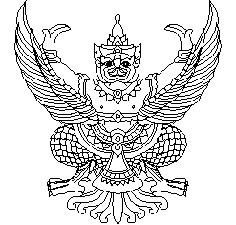 แบบ บก. 1รหัสเลขที่            ให้เมื่อวันที่ _____________________________________ลงนาม_________________________________________         ชื่อ (___________________________________)  ตำแหน่ง ______________________________________          (สำหรับกรมบัญชีกลาง)(ลงชื่อ) __________________________________ ผู้ทำบัญชี          (_________________________________)(ลงชื่อ)__________________________________หัวหน้าหน่วยงานของรัฐ              (_________________________________)ตำแหน่ง    __________________________________